DEPOSIT SLIP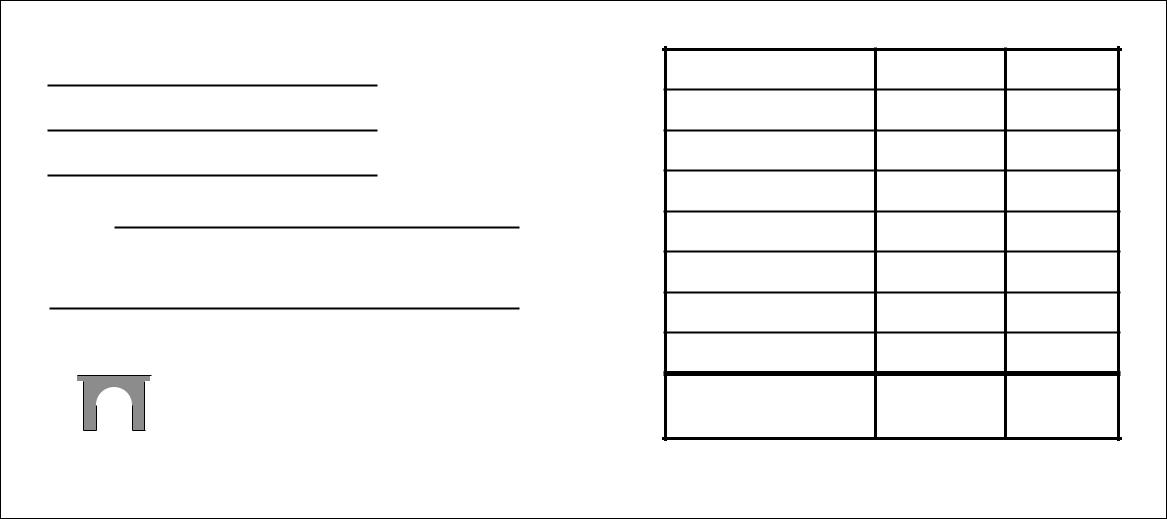 DATEDEPOSITS MAY NOT BE AVAILABLE FOR IMMEDIATE WITHDRAWALSIGN HERE FOR CASH RECEIVED (IF REQUIRED)* ROME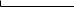 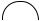 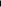 FINANCIAL BANKDOLLARS	CENTSCASH		$100LIST CHECKS SINGLYSUB TOTALLESS CASH RECEIVEDTOTAL04 200013	5171151007